 от «02» октября 2018 года                                 № 62                               с. Садовое                                                                                      О назначении  должностного лица, ответственного за направление сведений в уполномоченный государственный орган  для их включения в реестр лиц, уволенных в связи с утратой доверия  В соответствии со статьей 15   Федерального   закона от 25.12.2008 № 273-ФЗ «О противодействии коррупции», постановлением Правительства Российской Федерации от 05.03.2018 № 228 «О реестре лиц, уволенных в связи с утратой доверия»,  1. Определить  начальника общего отдела администрации Садовского сельского муниципального образования Республики Калмыкия – Цымбалову Наталью Александровну  должностным лицом, ответственным за направление сведений о лице, к которому было применено взыскание в виде увольнения (освобождения от должности) в связи с утратой доверия в уполномоченный государственный орган, для их включения в реестр лиц, уволенных в связи с утратой доверия, а также для их исключения из реестра.  2.  Настоящее распоряжение вступает в силу с момента подписания и подлежит размещению на официальном сайте администрации Садовского сельского муниципального образования Республики Калмыкия в информационно-телекоммуникационной сети «Интернет» в разделе «Противодействие коррупции».3.  Контроль по исполнению данного распоряжения оставляю за собой.и.о. Главы АдминистрацииСадовского сельскогомуниципального образования                               Республики Калмыкия                                                       М.Н. Василенко РАСПОРЯЖЕНИЕГЛАВЫ АДМИНИСТРАЦИИСАДОВСКОГО СЕЛЬСКОГО МУНИЦИПАЛЬНОГО ОБРАЗОВАНИЯ РЕСПУБЛИКИ КАЛМЫКИЯ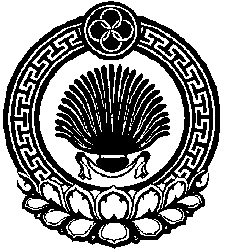 ХАЛЬМГ ТАНhЧИНСАДОВСК СЕЛЭНА МУНИЦИПАЛЬН БУРДЭЦИН АДМИНИСТРАЦИН ТОЛhАЧИН ЗААВР